Associazione Sportiva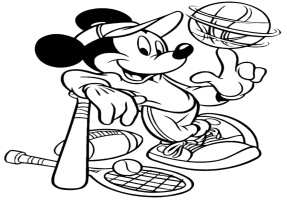 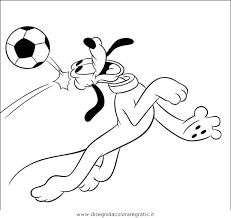   “MENS SANA IN CORPORE SANO”In collaborazione con il comune di Vaiano CremascoOrganizza centro estivo 2020 per bambini della scuola dell’infanzia, della scuola primaria e secondaria di primo grado dal 15 giugno al 31 luglio 2020, da lunedì a venerdì ore 08:00 - 17:00.Periodo1° settimana dal 15/06/2020 al 19/06/2020.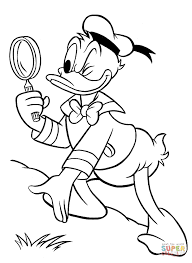 2° settimana dal 22/06/2020 al 26/06/2020.3° settimana dal 29/06/2020 al 03/07/2020.4° settimana dal 06/07/2020 al 10/07/2020.5° settimana dal 13/07/2020 al 17/07/2020.6° settimana dal 20/07/2020 al 24/07/2020.7° settimana dal 27/07/2020 al 31/07/2020.Tariffe69,90 euro a settimana per bambino(comprensivo di mensa, assicurazione, personale qualificato, materiale ludico, laboratori).Per i partecipanti al centro estivo, che durante l’anno 2020 non hanno preso parte a nessuna delle attività della nostra associazione, è previsto il pagamento aggiuntivo di 10,00 euro di quota associativa.IscrizioniLe iscrizioni avverranno in modalità online; le famiglie potranno scaricare il modulo d’iscrizione direttamente dal sito internet del comune, modulo che dovrà essere compilato in ogni sua parte e trasmesso via mail francesca.baccarin@mens-sana-in-corpore-sano.it alla responsabile del centro estivo dott.ssa Francesca Baccarin. Il centro estivo sarà avviato se il numero d’iscrizioni settimanali sarà di cinquanta. Il numero di cinquanta bambini dovrà essere garantito per tutte e sette le settimane del centro (numero chiuso).PagamentoDa quest’anno il saldo dovrà avvenire unicamente tramite bonifico, pertanto non saranno più accettati i contanti. Codice IBAN “Mens sana in corpore sano” – Associazione Sportiva:IT 80O0 3069 0960 6100 0001 4521  5Nella causale del bonifico è necessario inserire:- nome e cognome del bambino;- corso al quale partecipa;- comune dove si svolge il corso;- anno di frequenza.Quando verrà effettuato il bonifico, sulla ricevuta di pagamento dovrà essere indicato il nome, cognome e Codice Fiscale del genitore che effettua il saldo; questo è necessario per poter detrarre la spesa nel 730 o modello unico.Una volta effettuata l’iscrizione il genitore avrà tempo sette giorni per procedere al pagamento.Programma giornaliero-Entrata e accoglienza 8:00-9:00.-Merenda 9:00-9:30-Attività della mattina 9:30-11:30.-Preparazione e igiene personale 11:30-12:00.-Pranzo 12:00-13:00.-Uscita anticipata (previa comunicazione) 13:15-13:30.-Relax 13:00-14:00.-Attività pomeridiane 14:00-16:00.-Merenda 16:00-16:30.-Sistemazione e preparazione dei bambini per l’uscita 16:30 – 16:45;-Uscita 16:45-17:00.Corredo necessarioUna borsa/zaino contenente i seguenti indumenti e accessori (solo per i più piccoli):- almeno un cambio completo (mutande, calze, pantaloni, maglietta, felpa);- cappellino da sole;- salvietta per asciugare le mani;- un cuscino per il dopo mensa;- bicchiere di plastica con il sacchettino da appendere;- una cartelletta per inserire i lavori dei bambini.Scrivere il nome del bambino in modo visibile.Norme COVID-19Di seguito sono riportati i comportamenti obbligatori da adottare a causa della situazione di emergenza dovuta al Covid-19:-le famiglie sottoscriveranno un patto tra l’associazione sportiva Mens sana in corpore sano per il rispetto delle regole di gestione dei servizi ai fini del contrasto della diffusione del virus, secondo le prescrizioni del D.P.C.M. 17 MAGGIO 2020 e delle presenti linee guida. Il patto è predisposto e riportato nell’allegato A;-le famiglie attesteranno le condizioni di salute dei minori compilando l’allegato B;-le condizioni di salute del personale impiegato sono attestate sulla scorta dell’allegato C;-la mascherina di protezione delle vie aeree sarà utilizzata da tutto il personale e dai bambini e ragazzi sopra i 6 anni di età;-l’associazione sportiva metterà a disposizione idonei dispenser di soluzione idroalcolica per la frequente igiene delle mani in tutti gli ambienti, in particolare nei punti di ingresso e di uscita;-I minori con disabilità avranno un rapporto numerico operatore - minore di 1 a 1; -le famiglie devono accompagnare e riprendere i figli con ingressi ed uscite scaglionate di almeno 5/10 minuti, dove possibile, differenziare i punti di entrata ed uscita;-prima di entrare nel centro estivo, i bambini singolarmente devono accedere nella zona “triage”; -lo staff è tenuto ad utilizzare le mascherine protettive;-le famiglie dovranno provvedere all’acquisto di: pennarelli (12 colori), pastelli (12 colori), forbici, matite, temperino e rispettivo sacchettino con il nome del bambino. Ogni venerdì (fine della settimana) il sacchettino, contenente il materiale, dovrà essere ritirato e portato a casa per igienizzarlo;-l’associazione sportiva inviterà il personale, le famiglie e il proprio nucleo famigliare all’auto-monitoraggio delle condizioni di salute;-se durante la frequenza al centro i minori o gli operatori dovessero manifestare i sintomi da infezione da COVID-19 (es. tosse, raffreddore, congiuntivite, febbre) saranno momentaneamente isolati e non dovranno recarsi al Pronto Soccorso. L’associazione sportiva informerà la famiglia in caso di minore e in ogni caso comunicherà tempestivamente tale circostanza all’Agenzia di Tutela della Salute territorialmente competente la quale fornirà le opportune indicazioni al gestore e alla persona interessata. Nel caso di adulto o minore positivo, non può essere riammesso al centro estivo fino ad avvenuta e piena guarigione certificata secondo i protocolli previsti. -divieto di giornate speciali e feste di fine centro. Nella zona triage la responsabile del centro, indossando apposita mascherina e guanti è responsabile di:-domandare ai genitori se il bambino ha manifestato sintomi di stati febbrili, tosse, difficoltà respiratorie;-osservare segni di rossore sulle gote, spossatezza, difficoltà respiratorie, irritabilità;-igienizzare le mani dei bambini con acqua e sapone o gel disinfettante;-verificare la temperatura corporea, a tutti gli operatori, i minori e i rispettivi genitori/accompagnatori con termometri digitali senza contatto, se superiore a 37,5 gradi, il minore non potrà accedere al centro estivo e il genitore/accompagnatore sarà informato della necessità di contattare il proprio medico curante;- in caso di febbre del genitore/accompagnatore il minore non potrà accedere al servizio;-una volta ultimate le procedure la responsabile accompagnerà il minore all’interno della struttura senza genitore/accompagnatore nel rispettivo gruppo.Importante-Non è consentito l’utilizzo di telefoni cellulari durante la giornata.-È sconsigliato lasciare denaro ai bambini durante la giornata al centro.-I menù settimanali sono esposti in bacheca all’inizio di ogni settimana.-In caso di uscite anticipate o di prelievi effettuati da persone diverse dai genitori, è necessario presentare una delega accompagnata da un documento d’identità, previo preavviso telefonico.-L’assunzione e la somministrazione di farmaci ai bambini in custodia al personale è di norma vietata. Pertanto chiediamo alle famiglie di farsi carico della responsabilità presentandosi in struttura, previa comunicazione alle educatrici, somministrando il farmaco al minore.-Se il minore dovesse avere allergie e/o intolleranze alimentari è necessario presentare la fotocopia della carta del medico curante.-Per poter partecipare al centro estivo è necessario essere soci dell’Associazione Sportiva “Mens sana in corpore sano” ed essere in regola con la quota associativa.Per informazioniSara 339-8958723 Nei giorni di lunedì, mercoledì e sabato orario 14:00-18:00Modulo d’iscrizioneIo sottoscritto (nome e cognome)……………….………………………………………………………………………..Nato/a……………………………………………………..……………(…………..) il ………………………………………….Residente  a………………………………………………………………………………………………………..….(………….)Indirizzo………………………………………………………………………………………………………n……………….…….Codice Fiscale…………………….…………………………………………………………………………………………………Telefono……..............................................................................................................................e-mail…………………………………………………………………………………………………………………………………..Genitore o esercente la potestà genitoriale di:(nome e cognome minore) ………………………………………………………………..…………………………………..Nato a ………………………………………………………………………(….……….) il………………………………………..Codice Fiscale……………………………………………………………………………………………………………………….ISCRIVO MIO/A FIGLIO/A AL CENTRO ESTIVO DI VAIANO CREMASCO 2020 ORGANIZZATO DALL’ASSOCIAZIONE SPORTIVA “MENS SANA IN CORPORE SANO”. Documenti da portare:fotocopia carta d’identità e Codice Fiscale genitore e bambino; per intolleranze e allergie allegare fotocopia certificato medico; per diete speciali legate a motivi religiosi o a scelte di carattere etico (per esempio dieta vegetariana) allegare autodichiarazione. La frequenza scelta1° settimana dal 15/06/2020 al 19/06/20202° settimana dal 22/06/2020 al 26/06/20203° settimana dal 29/06/2020 al 03/07/20204° settimana dal 06/07/2020 al 10/07/20205° settimana dal 13/07/2020 al 17/07/20206° settimana dal 20/07/2020 al 24/07/20207° settimana dal 27/07/2020 al 31/07/2020Nell’anno 2020 ho già partecipato ad altri corsi organizzati dalla “Mens sana in corpore sano”SiNoIscrivo mio/a figlio/a al:centro estivo per i piccoli 3-7 annicentro estivo per i grandi 8-13 anniIo sottoscritto genitore o esercente la potestà genitoriale del minore iscritto, sotto la propria responsabilità ai sensi del Dpr 445/2000 e consapevole delle sanzioni penali previste per le ipotesi di falsità in atti e dichiarazioni mendaci dichiara inoltre:che il minore sopra indicato ha effettuato tutte le vaccinazioni obbligatorie;che il minore sopra indicato è in possesso di tessera sanitaria;che il minore sopra indicato è soggetto alle seguenti allergie (allegare fotocopia certificato medico);che il minore sopra indicato deve seguire una dieta speciale (segnalare la dieta da seguire, specificando eventuali intolleranze o allergie).No maiale                                       No pesce No latticiniNo carni rosseCeliachiaVegetarianaAltro………………………………………………………………………………………………….La mancata dichiarazione comporterà automaticamente il ricorso alla dieta normale; in caso di mancata o lacunosa compilazione del presente paragrafo verrà somministrata la dieta normale e l’organizzazione sarà sollevata da ogni responsabilità.        Data                                                                                  Firma…………………………….                                               …………………………………………….Io sottoscritto/a ……………………………………………………………………………………………………………………………padre/madre di ……………………………………………………………………………………………………………………………… DICHIARODi effettuare il pagamento tramite bonifico entro una settimana dalla data d’iscrizione.Il minore frequenterà nel periodo indicato. Nell’eventualità in cui il minore decida di non frequentare, la quota non potrà essere rimborsata.Di essere a conoscenza che il/la proprio/a figlio/a è socio/a dell’Associazione Sportiva “Mens sana in corpore sano”.Concedo autorizzazione di immagini fotografiche e/o video di mio/a figlio/a ai fini di progetti interni dei centri estivi.L’associazione garantirà il rispetto dei protocolli nazionali adottati per la situazione di emergenza contro il Covid-19, pur tuttavia non si garantisce il rischio zero di contagio. In caso di contagio da Covid-19, si declina ogni responsabilità presente e futura nei confronti della nostra associazione.Data                                                                 Firma     ……………………………                                        ………………………………………………Allegato A -PATTO TRA L’ENTE GESTORE E LE FAMIGLIA circa le misure organizzative, igienico-sanitarie e ai comportamenti individuali volti al contenimento della diffusione del contagio da Covid-19 Il sottoscritto _______________________________ , responsabile del Centro Estivo ____________________________,realizzato presso la sede ____________________________ e il/la signor/a _ _____________ _, in qualità di genitore o titolare della responsabilità genitoriale) di _____________________________ , nato/a a ______ (___ ), residente in __________________ _,via_ __________________e domiciliato in ________________ , via __________________________________ , Sottoscrivono il seguente patto per la frequenza del minore al centro estivo. In particolare, il genitore (o titolare di responsabilità genitoriale) dichiara: - di essere a conoscenza delle misure di contenimento del contagio vigenti alla data odierna; - che il figlio/a, o un convivente dello stesso all’interno del nucleo familiare non è sottoposto alla misura della quarantena ovvero che non è risultato positivo al COVID-19; - di impegnarsi a trattenere il proprio figlio/a al domicilio in presenza di febbre superiore a 37,5° o di altri sintomi (es. tosse, raffreddore, congiuntivite) e di informare tempestivamente il pediatra e il gestore del centro estivo della comparsa dei sintomi o febbre; - di essere consapevole ed accettare che il proprio figlio/a sia sottoposto a misurazione della febbre con termometro senza contatto prima dell’accesso al centro e che, in caso di febbre superiore ai 37,5° o di presenza delle altre sintomatologie sopra citate, non potrà essere ammesso al centro estivo e rimarrà sotto la sua responsabilità; - di essere consapevole ed accettare che, in caso di insorgenza di febbre superiore a 37,5° o di altra sintomatologia (tra quelle sopra riportate), l’Ente Gestore provvede all’isolamento immediato del minore e ad informare immediatamente l’Agenzia di Tutela della Salute nonché i familiari; - di essere consapevole che il proprio figlio/a dovrà rispettare le indicazioni igienico sanitarie all’interno del centro nonché le altre regole finalizzate alla prevenzione del contagio da Covid-19; - di essere stato adeguatamente informato dagli organizzatori del centro estivo di tutte le disposizioni organizzative e igienico sanitarie per la sicurezza e per il contenimento del rischio di diffusione del contagio da Covid-19 ed in particolare: • delle disposizioni per gli accessi e l’uscita dal centro; • di non poter accedere, se non per situazioni di comprovata emergenza, all’area del centro estivo, durante lo svolgimento delle attività ed in presenza dei bambini; - di essere consapevole che nello svolgimento della procedura di triage è tenuto a informare l’operatore all’ingresso sullo stato di salute corrente del bambino o dell’adolescente, in particolare dichiarando se ha avuto sintomi quali febbre, difficoltà, respiratorio o congiuntivite. In particolare, il gestore dichiara: - di aver fornito, contestualmente all’iscrizione, puntuale informazione rispetto ad ogni dispositivo organizzativo e igienico sanitario adottato per contenere la diffusione del contagio da Covid-19 e di impegnarsi, durante il periodo di frequenza al centro estivo, a comunicare eventuali modifiche o integrazioni delle disposizioni; - che per la realizzazione del centro estivo si avvale di personale adeguatamente formato sulle procedure igienico sanitarie di contrasto alla diffusione del contagio. Il personale stesso si impegna ad osservare scrupolosamente ogni prescrizione igienico sanitaria e a recarsi al lavoro solo in assenza di ogni sintomatologia riferibile al Covid-19; - di impegnarsi a realizzare le procedure di triage all’ingresso e ad adottare tutte le prescrizioni igienico sanitarie previste dalla normativa vigente, tra cui le disposizioni circa il distanziamento; - di non promuovere attività che comportino il contatto tra diversi gruppi di bambini nei quali è organizzato il centro estivo; - di attenersi rigorosamente e scrupolosamente, nel caso di acclarata infezione da Covid-19 da parte di un bambino o adulto frequentante il centro estivo, a ogni disposizione dell’autorità sanitaria locale Il genitore 									Il responsabile del Centro (o titolare della responsabilità genitoriale) 					Estivo------------------------------------------------------					---------------------------------ALLEGATO BAUTODICHIARAZIONE AI SENSI DELL’ART. 47 D.P.R. N. 445/2000 Minori che frequentano il centro Il sottoscritto ______________________________________________, nato il ____/ ____ /_____ a__________________________ (______), residente in __________________________ (______), Via ___________________________________, Tel _____________________________________, Cell______________________________email__________________________________________, in qualità di __________________________ del minore __________________________________ DICHIARA SOTTO LA PROPRIA RESPONSABILITÀ 1) di essere a conoscenza degli impegni assunti con la sottoscrizione del patto di corresponsabilità; 2) di essere a conoscenza delle misure di contenimento del contagio vigenti, con particolare riferimento alle limitazioni della mobilità personale individuate dal D.L. 33 del 16 maggio 2020 e dal DPCM 17 maggio 2020 (da modificare in caso di successivi DPCM dopo il 14 giugno); 3) che il figlio o un convivente dello stesso all’interno del nucleo familiare non è o è stato COVID-19 positivo accertato ovvero è stato COVID 19 positivo accertato e dichiarato guarito a seguito di duplice tampone negativo; 4) che il figlio o un convivente dello stesso all’interno del nucleo familiare non è sottoposto alla misura della quarantena obbligatoria o precauzionale; 5) che il figlio o un convivente dello stesso all’interno del nucleo familiare non ha avuto negli ultimi 14 giorni contatti con soggetti risultati positivi al COVID-19; 6) che il figlio o un convivente dello stesso all’interno del nucleo familiare non presenta sintomi influenzali (tosse, febbre superiore a 37,5°) previsto dall’art. 1, c. 1, lett. a) del DPCM 17 maggio 2020 e che in caso di insorgere degli stessi nel minore durante la giornata sarà propria cura provvedere a riportarlo tempestivamente presso il proprio domicilio; 7) di essere a conoscenza delle sanzioni previste dal combinato disposto dell’art. 2 del D.L. 33 del 16 maggio 2020 e del DPCM 17 maggio 2020. In fede Firma del dichiarante Data _________________________ _________________________ Il presente modulo sarà conservato da__________________________________________________, nel rispetto della normativa sulla tutela dei dati personali, fino al termine dello stato di emergenza sanitaria.ALLEGATO CAUTODICHIARAZIONE AI SENSI DELL’ART. 47 D.P.R. N. 445/2000 Personale dipendente / volontario Il sottoscritto ______________________________________________, nato il ____/ ____ /_____ a________________________ (______), residente in ____________________________ (______), Via ___________________________________, Tel _____________________________________, Cell______________________________email__________________________________________, DICHIARA SOTTO LA PROPRIA RESPONSABILITÀ 1) di essere a conoscenza delle misure di contenimento del contagio vigenti, con particolare riferimento alle limitazioni della mobilità personale individuate dal D.L. 33 del 16 maggio 2020 e dal DPCM 17 maggio 2020 (da modificare in caso di successivi DPCM dopo il 14 giugno); 2) di non essere o essere stato COVID-19 positivo accertato ovvero di essere stato COVID 19 positivo accertato e dichiarato guarito a seguito di duplice tampone negativo; 3) di non essere sottoposto alla misura della quarantena obbligatoria o precauzionale; 4) di non aver avuto negli ultimi 14 giorni contatti con soggetti risultati positivi al COVID-19; 5) di essere a conoscenza dell’obbligo di rimanere al proprio domicilio in presenza di sintomi influenzali (tosse, febbre superiore a 37,5°) previsto dall’art. 1, c. 1, lett. a) del DPCM 17 maggio 2020; 6) di essere a conoscenza delle sanzioni previste dal combinato disposto dell’art. 2 del D.L. 33 del 16 maggio 2020 e del DPCM 17 maggio 2020. Con la firma di questo documento il sottoscritto si impegna, inoltre, a comunicare tempestivamente eventuali variazioni del proprio stato di salute, con particolare riferimento alle ipotesi contenute nei punti sopra elencati della presente autodichiarazione. Si assumere infine l’impegno, in caso di mutamenti del proprio stato di salute e dello stato di benessere fisico nel corso dell’attività lavorativa, di tenersi lontano dai minori/ragazzi a lui affidati e dal resto del personale, e, nel contempo, di avvisare tempestivamente il Responsabile del Centro. Appena sussistano le condizioni si avrà cura di raggiungere il proprio domicilio e consultare il proprio medico. La ripresa dell'attività potrà avvenire solo con il ritrovato completo benessere. In fede Firma del dichiarante Data ________________________ _________________________ Il presente modulo sarà conservato da__________________________________________________, nel rispetto della normativa sulla tutela dei dati personali, fino al termine dello stato di emergenza sanitaria.Contatti telefoniciNome e CognomeParentelaNumero di telefono……………………………………..………………………………………………………………………………..…………………………………......……………………………………..………………………………………………………………………………..…………………………………......……………………………………..………………………………………………………………………………..…………………………………......……………………………………..………………………………………………………………………………..…………………………………......……………………………………..………………………………………………………………………………..…………………………………......……………………………………..………………………………………………………………………………..…………………………………......